Hertfordshire Minerals and Waste Local Plan - Draft PlanConsultation Response FormHertfordshire County Council is preparing a new Minerals and Waste Local Plan which will replace the current adopted Minerals Local Plan Review 2002-2016 (March 2007), Waste Core Strategy and Development Management Policies Development Plan Document (DPD) (November 2012), Waste Site Allocations DPD (July 2014), Mineral Consultation Areas in Hertfordshire Supplementary Planning Document (SPD) (November 2007) and Employment Land Areas of Search SPD (November 2015).The Council had been reviewing these documents through the preparation of a separate Minerals Local Plan, Waste Local Plan and Waste Facilities Design Guide SPD, however in December 2021 the Council agreed to bring these documents together into a single Minerals and Waste Local Plan. All comments received on the aforementioned documents have been fully taken into account in preparing the new Plan. A series of Policy Evidence Reports has been published on the Council’s website which details the main issues which were raised during those documents’ recent consultations.The Council is now consulting on the Draft Plan version of the Minerals and Waste Local Plan, and we are keen to hear your views. The Draft Plan and supporting evidence base, such as the Sustainability Appraisal (SA) and Habitats Regulations Assessment, can be viewed on the Council’s website at https://www.hertfordshire.gov.uk/mwlp and at County Hall, Hertford (via prior arrangement). This consultation is being carried out under Regulation 18 of The Town and Country Planning (Local Planning) (England) Regulations 2012 (as amended).We would encourage you to make your comments using the Council’s online consultation form which is available at the link above, however if you are unable to submit your comments online, please use this form and email it to mineralsandwaste@hertfordshire.gov.uk or post to the address below. Please use a separate Part 2 for each comment you wish to make. Part 1: Contact DetailsPart 2: Consultation ResponseAll representations must be received by 11:59pm on 30 September 2022. Responses can be submitted online at hertfordshire.gov.uk/mwlp, via email to MineralsandWaste@hertfordshire.gov.uk, or by post to the following address:Spatial Planning Unit CHN216 Hertfordshire County CouncilCounty HallHertfordSG13 8DN If you require further information or advice, please contact the Minerals and Waste Policy Team on 01992 556227. If you require assistance interpreting or translating this document, please contact 0300 123 4040.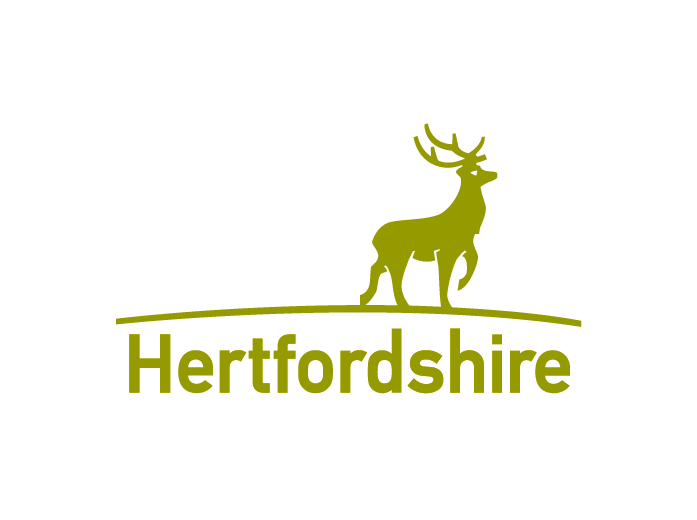 For official use only:Received date:Registered date:Rep No:Ack’d:Consultation starts 22 July 2022 and closes at 23:59 on 30 September 2022RespondentAgent (if applicable)Name:Organisation:Address:Post Code:Email:Tel:Signature: (not required if submitting electronically)Signature: (not required if submitting electronically)Date:Data Protection: The information that you provide, including personal details, will be used for preparing the Minerals and Waste Local Plan. Any comments received, including name and organisation, will be published on the council’s website and will not be confidential. Personal information such as address, phone number and email address will however be removed. The information will be held by Hertfordshire County Council for six months following adoption of the Minerals and Waste Local Plan for planning purposes and in accordance with the Data Protection Act & General Data Protection Regulations.By completing this form, you agree to Hertfordshire County Council retaining your data for the purposes outlined, and to keeping you informed of the progress of the Minerals and Waste Local Plan, as we are legally obliged to under The Town and Country Planning (Local Planning) (England) Regulations 2012. If however you do not wish to be kept informed of the Local Plan, please email MineralsandWaste@hertfordshire.gov.uk or write to the address at the bottom of this form. Our full privacy notice is at https://www.hertfordshire.gov.uk/about-the-council/legal/privacy-policy/privacy-policy.aspxWhich specific part of the Consultation Draft Document(s) does your representation relate to?(e.g. Policy 1 / Paragraph 3.15 / SA)Details of your representation. Please give as much detail as possible relating to your representation: (Please continue on a separate sheet if necessary)